Pastviny

Z Kolína jsme se přemístili na Pastviny. Oproti minulému roku byla teplota vody přímo ukázková ->21*C . I počasí celkem přálo, sluníčko jsme si sice neužili, ale byli jsme rádi, že nám nepršelo ani nám nefoukal vítr. Našich 11 plavců skočilo do vody na trať 10km, 5km, 3km a odvezli si z nich celkem 5 medailí.  Musíme taky poděkovat našemu servis týmu, který opět plnil svou práci na 110% .

3km
Péťa - 9.místo

5km
Tesla - 9.místo
Maskot - 16.místo
Honza - 8.místo
Eliška - 5.místo
-> ve své kategorii 2.místo 
Marťa - 6.místo
-> ve své kategorii 3.místo 

10km
Kuba - 2.místo 
Dave - 8.místo
Tomáš - 5.místo
-> ve své kategorii 3.místo 
Nela - 3.místo 
Anežka - 8.místo

E&H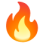 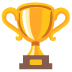 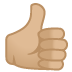 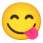 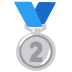 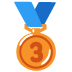 